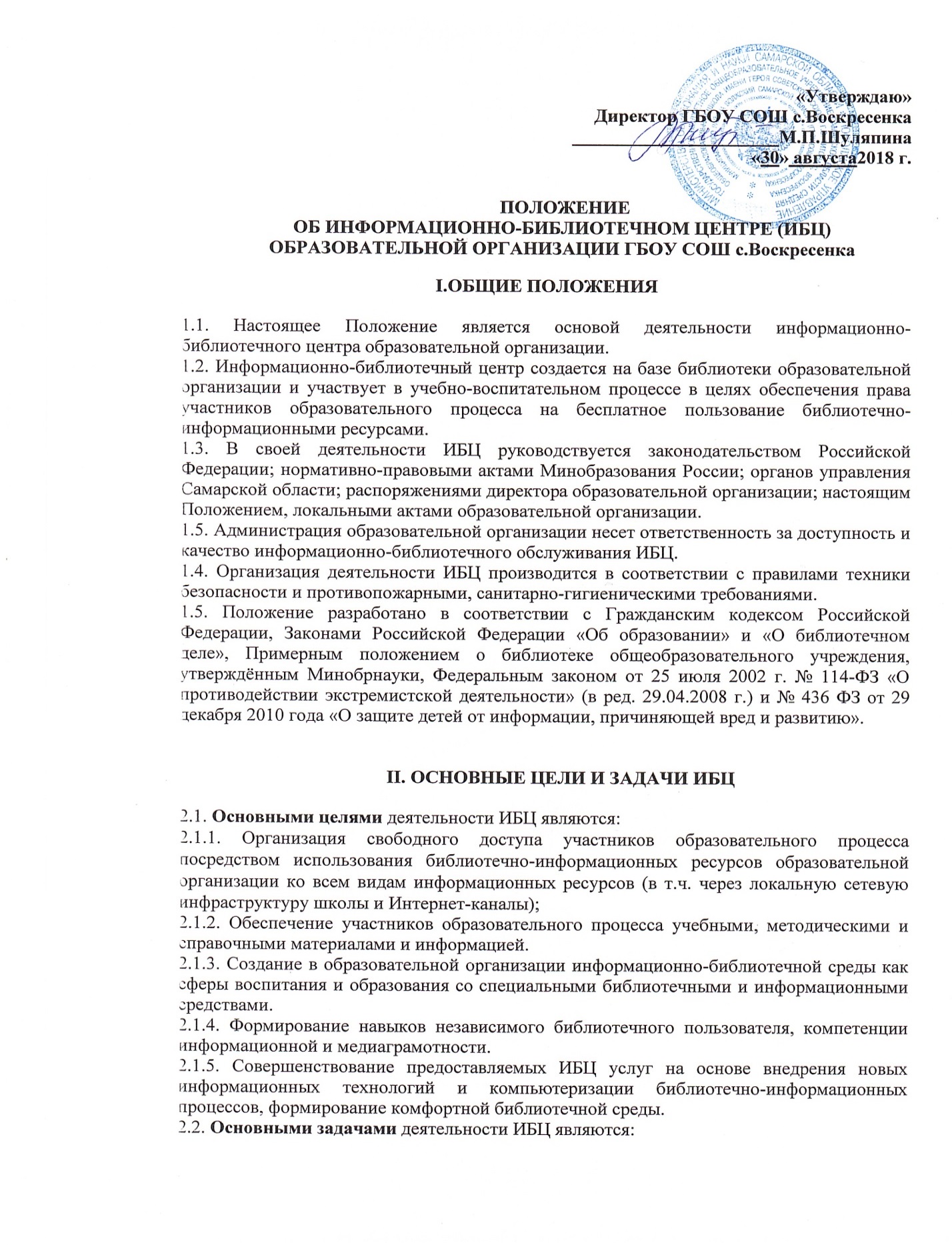 2.2.1.Обеспечить сбор, целевую концентрацию, обработку, систематизацию педагогической и иной информации, формирование библиотечного фонда в соответствии с образовательными программами и доведение ее до пользователя.2.2.2. Организовать деятельность ИБЦ с применением современных информационных и коммуникационных технологий и информационных систем (адаптировать имеющееся или приобрести новое программное обеспечение в соответствии с новыми задачами ИБЦ);2.2.3. Организовать информирование участников образовательного процесса о новых поступления в основной и электронный фонды (в т.ч. Интернет-ресурсы) информационно-библиотечного центра (в т.ч. в условиях локальной сети учреждения, через Интернет-каналы: сайты, блоги, e-mail, RSS...)2.2.4. Обеспечить свободный доступ в режиме 24/7 ко всем видам информационных ресурсов и возможность самостоятельной работы с ними всем участникам образовательного процесса школы (в т.ч. через локальную сетевую инфраструктуру школы и Интернет-каналы);2.2.5.Создать условия для применения мобильных устройств и гаджетов, обеспечивающие работу с ресурсами информационно-образовательной среды организации (свободные зоны Wi-Fi и пр.);2.2.6. Организовать и обеспечить профессиональную поддержку (консультирование по работе с информационными ресурсами) информационно-библиотечных специалистов (в. т.ч. в дистанционной форме), пользователей (педагогов, родителей, учеников); 2.2.7. Организовать виртуальную справочную службу; 2.2.8. Активизировать познавательную деятельность и читательскую активность субъектов обучения;2.2.9. Создать условия для повышения уровня информационной культуры личности обучающихся (навыки независимого библиотечного пользователя, компетенции информационной и медиаграмотности).III. ОСНОВНЫЕ ФУНКЦИИ3.1. ИБЦ осуществляет следующие функции:3.1.1. Формирует фонд информационно-библиотечных ресурсов образовательной организации, комплектует универсальный фонд учебными, художественными, научными, справочными, педагогическими и научно-популярными документами на традиционных носителях информации, а также в информационных системах и веб-ресурсах:пополняет фонд информационными ресурсами сети Интернет, базами и банками данных других учреждений и организаций;аккумулирует фонд документов, создаваемых в образовательной организации (публикаций и работ педагогов, лучших научных работ и рефератов обучающихся и др.)осуществляет размещение, организацию и сохранность документов;3.1.2. Создает информационную продукцию:осуществляет аналитико-синтетическую обработку информации;организует и ведет справочно-библиографический аппарат: каталоги (алфавитный систематический), картотеки (систематическую картотеку статей, тематические картотеки) электронный каталог, базы данных по профилю образовательной организацииразрабатывает рекомендательные библиографические пособия (списки, обзоры, указатели)3.1.3. Осуществляет дифференцированное информационно-библиотечное обслуживание обучающихся:предоставляет информационные ресурсы на различных носителях на основе изучения их запросов и информационных потребностей;создает условия для реализации самостоятельности в обучении, познавательной, творческой деятельности с опорой на коммуникацию;способствует развитию навыков самообучения (участие в сетевых олимпиадах, телекоммуникационных проектах в системе дистанционного обучения;организует обучение навыкам независимого библиотечного пользователя и потребителя информации, содействует интеграции комплекса знаний, умений и навыков работы с книгой и информацией;оказывает информационную поддержку в решении задач, возникающих в процессе их учебной, самообразовательной и досуговой деятельностиоказывает поддержку в организации мероприятий, ориентированных на развитие общей и информационной культуры личности, медиаграмотности и содействует развитию критического мышления;содействует членам педагогического коллектива и администрации образовательной организации в организации образовательного процесса и досуга обучающихся.3.1.4. Осуществляет дифференцированное информационно-библиотечное обслуживание педагогических работников:осуществляет дифференцированное информационно-библиотечное обслуживаниесоздает электронную медиатеку педагогической информации как элемент единой школьной информационной сети; организует обзоры новых поступлений и публикаций, информирование руководства образовательной организации по вопросам управления образовательным процессом3.1.5. Осуществляет дифференцированное информационно-библиотечное обслуживание родителей обучающихся, в т.ч. через Интернет-каналы: сайты, блоги, e-mail, RSS...3.1.6. Удовлетворяет запросы пользователей и информирует о новых поступлениях в ИБЦ;3.1.7. Консультирует педагогических работников, обучающихся по вопросам использования инструментов и сервисов Интернета в учебной и досуговой деятельности;3.1.8. Консультирует по вопросам организации семейного чтения, знакомит с литературой по воспитанию детей;3.1.9. Консультирует по вопросам учебных изданий обучающихся.IV. ПРАВА И ОБЯЗАННОСТИ ПОЛЬЗОВАТЕЛЕЙ ИБЦ4.1. Право открытого доступа в ИБЦ имеют все участники образовательного процесса (далее - «Пользователи ИБЦ»).4.1.1. Пользователи ИБЦ имеют право:получать полную информацию о составе библиотечного фонда, информационных ресурсах и предоставляемых ИБЦ услугах;пользоваться справочно-библиографическим аппаратом ИБЦ;получать консультационную помощь в поиске и выборе источников информации;получать во временное пользование на абонементе и в читальном зале печатные издания, аудиовизуальные документы и другие источники информации;продлевать срок пользования материалами;получать тематические, фактографические, уточняющие и библиографические справки на основе фонда ИБЦ;получать консультационную помощь в работе с информацией на нетрадиционных носителях при пользовании электронным и иным оборудованием;участвовать в мероприятиях, проводимых ИБЦ;обращаться для разрешения конфликтной ситуации к руководителю образовательного учреждения.4.1.2. Пользователи ИБЦ обязаны:соблюдать правила пользования ИБЦ;бережно относиться к произведениям печати (не вырывать, не загибать страниц, не делать в книгах подчеркиваний, пометок), иным документам на различных носителях, оборудованию, инвентарю;поддерживать порядок расстановки документов в открытом доступе ИБЦ, расположения карточек в каталогах и картотеках;пользоваться ценными и справочными документами только в помещении ИБЦ;убедиться при получении документов в отсутствии дефектов, а при обнаружении проинформировать об этом работника ИБЦ. Ответственность за обнаруженные дефекты в сдаваемых документах несет последний пользователь;расписываться в читательском формуляре за каждый полученный документ;возвращать документы в ИБЦ в установленные сроки;заменять документы ИБЦ в случае их утраты или порчи им равноценными, либо компенсировать ущерб в размере, установленном правилами пользования ИБЦ;полностью рассчитаться с ИБЦ по истечении срока обучения или работы в образовательной организации.V. ОТВЕТСТВЕННОСТЬ ПОЛЬЗОВАТЕЛЕЙ ИБЦ5.1. Пользователи обязаны соблюдать Правила пользования ИБЦ.5.1.1. Пользователи, нарушившие Правила пользования ИБЦ и причинившие  ущерб, компенсируют его в размере, установленном Правилами пользования ИБЦ, а также несут иную ответственность в случаях, предусмотренных Правилами пользования ИБЦ и действующим законодательством Российской Федерации.VI. ПРАВА И ОБЯЗАННОСТИ ИБЦ6.1. ИБЦ имеет право:самостоятельно определять содержание и конкретные формы своей деятельности в соответствии с задачами и функциями, определенными Положением об ИБЦ;самостоятельно определять источники комплектования своих информационных ресурсов;изымать и реализовывать документы из своих фондов в соответствии с порядком исключения документов, согласованным с руководителем образовательной организации, и действующим законодательством;определять в соответствии с Правилами пользования ИБЦ виды и размеры компенсации ущерба, нанесенного пользователями ИБЦ;определять сумму залога, в случаях, предусмотренных Правилами пользования ИБЦ;распоряжаться предназначенными ИБЦ бюджетными и полученными от платных услуг денежными средствами;давать предложения по совершенствованию оплаты труда, в т.ч. надбавок, доплат и премирования сотрудников ИБЦ;участвовать на конкурсной или иной основе в реализации федеральных, региональных и международных программ развития библиотечного дела;6.2. Обязанности ИБЦ:соблюдать государственные библиотечные стандарты и нормативы;обслуживать пользователей в соответствии с действующим законодательством, Положением и Правилами пользования ИБЦ;отражать в своей деятельности сложившееся в обществе идеологическое и политическое многообразие;не допускать государственной или иной цензуры, ограничивающей права пользователей на свободный доступ к информационным ресурсам;не использовать сведения о пользователях и их читательских запросах, кроме случаев, когда эти сведения используются для научных целей и организации библиотечно-информационного обслуживания;6.3. Руководитель ИБЦ отчитывается перед руководителем образовательной организации и органами государственной статистики в порядке, предусмотренном действующим законодательством.VII. ПРАВА И ОБЯЗАННОСТИ РАБОТНИКОВ ИБЦ7.1. Работники ИБЦ имеют право:самостоятельно выбирать формы, средства и методы библиотечно-информационного обслуживания образовательного и воспитательного процессов в соответствии с целями и задачами, указанными в Уставе учреждения и Положении об ИБЦ;проводить в установленном порядке факультативные занятия, уроки и кружки библиотечно- библиографических знаний и информационной культуры и медиаобразования;иметь ежегодный отпуск 56 календарных дней и дополнительный оплачиваемый отпуск в соответствии с Коллективным договором между работниками и руководством образовательной организации или иными локальными нормативными актами;быть представленными к различным формам поощрения, наградам и знакам отличия, предусмотренным для работников образования и культуры;участвовать в соответствии с законодательством Российской Федерации в работе библиотечных ассоциаций или союзов.7.2. Работники ИБЦ обязаны:обеспечить пользователям возможность работы с информационными ресурсами ИБЦ;информировать пользователей о видах предоставляемых ИБЦ услуг;обеспечивать сохранность использования носителей информации, их систематизацию, размещение и хранение;обеспечивать режим работы в соответствии с потребностями пользователей и работой образовательной организации;отчитываться в установленном порядке перед руководителем образовательной организации;повышать квалификацию.VIII. ПОРЯДОК ПОЛЬЗОВАНИЯ ИБЦ8.1. Запись обучающихся образовательной организации в ИБЦ производится по списочному составу класса в индивидуальном порядке, педагогических и иных работников образовательной организации, родителей (иных законных представителей) обучающихся - по паспорту.8.2. Перерегистрация пользователей ИБЦ производится ежегодно.8.3. Документом, подтверждающим право пользования ИБЦ, является читательский формуляр.8.4. Читательский формуляр фиксирует дату выдачи пользователю материалов из фонда ИБЦ  и их возвращения в ИБЦ.8.5. Порядок пользования абонементом:пользователи имеют право получить на дом не более 5 научных материалов одновременно;максимальные сроки пользования материалами:1 месяцучебники, учебные пособия - учебный год; научно-популярная, познавательная, художественная литература – 15 дней; периодические издания, издания повышенного спроса -7-15 дней; пользователи могут продлить срок пользования материалами, если на них отсутствует спрос со стороны других пользователей.8.6. Порядок пользования читальным залом:документы, предназначенные для работы в читальном зале, на дом не выдаются;энциклопедии, справочники, редкие, ценные и имеющиеся в единственном экземпляре документы выдаются только для работы в читальном зале.IX. ОРГАНИЗАЦИЯ ДЕЯТЕЛЬНОСТИ ИБЦ9.1. Организация деятельности ИБЦ включает пространственно-обособленные зоны различных типов: Зона для получения информационных ресурсов во временное пользование (абонемент);Зона для самостоятельной работы с ресурсами на различных видах носителей (кабинет информатики);Зона для коллективной работы с гибкой организацией пространства (каб № 2,4);Презентационная зона для организации выставок и экспозиций (рекреация 1 этажа);Рекреационная зона 1 этажа для разнообразного досуга и проведения мероприятий .Зоны могут быть рассредоточены по всей территории образовательной организации. Взаимодействие с другими структурными подразделениями образовательной организации, попадающими в пространственно-обособленные зоны ИБЦ, оформляется договорами о совместной деятельности9.2. Библиотечно-информационное обслуживание осуществляется на основе библиотечно-информационных ресурсов в соответствии с учебным и воспитательным планами, программами образовательной организации, программами, проектами и планом работы ИБЦ.9.3. Ответственность за систематичность и качество комплектования основного фонда ИБЦ, комплектование учебного фонда в соответствии с федеральными перечнями учебников и учебно-методических изданий, создание необходимых условий для деятельности ИБЦ несет руководитель образовательной организации в соответствии с Уставом учреждения.9.4. Режим работы ИБЦ определяется в соответствии с правилами внутреннего распорядка образовательной организации. При определении режима работы ИБЦ предусматривается выделение:двух часов рабочего времени ежедневно на выполнение внутрибиблиотечной работы;одного раза в месяц - санитарного дня, в который обслуживание пользователей не производится;не менее одного раза в месяц - методического дня.9.5. В целях обеспечения рационального использования информационных ресурсов в работе с детьми и юношеством ИБЦ образовательной организации взаимодействует с другими школьными ИБЦ территории (горизонтальное взаимодействие) и библиотеками Министерства культуры Российской Федерации.X. УПРАВЛЕНИЕ. СТРУКТУРА И ШТАТ РАБОТНИКОВ. МАТЕРИАЛЬНО-ТЕХНИЧЕСКОЕ ОБЕСПЕЧЕНИЕ.10.1. Общее руководство деятельностью ИБЦ осуществляет директор образовательной организации.10.2. Руководство ИБЦ осуществляет Руководитель ИБЦ (педагог-библиотекарь), назначаемый директором образовательной организации из числа специалистов, имеющих высшее профессиональное (педагогическое, библиотечное) образование без предъявления требований к стажу работы. Руководитель ИБЦ принимает участие в деятельности педагогического совета10.3. Руководитель ИБЦ разрабатывает и предоставляет на утверждение директору образовательной организации:структуру и штатное расписание ИБЦ;Правила пользования ИБЦ, определяющие порядок доступа к фондам ИБЦ, перечень основных и дополнительных (платных) услуг и условия их предоставления;планово-отчетную документацию;должностные инструкции сотрудников ИБЦ;технологическую документацию, в т.ч. о порядке исключения и порядке продажи документов из информационных ресурсов ИБЦ.10.4. ИБЦ состоит из пространственно-обособленных зон: зона для получения информационных ресурсов во временное пользование (абонемент), зона для самостоятельной работы с ресурсами на различных видах носителей (читальный зал), зона для коллективной работы с гибкой организацией пространства, презентационная зона для организации выставок и экспозиций, рекреационная зона для разнообразного досуга и проведения мероприятий.10.5. Штатное наполнение ИБЦ разрабатывается на основе выполняемых и планируемых объемов работ с использованием Межотраслевых норм времени на процессы, выполняемые в библиотеках.10.6. Трудовые отношения работников ИБЦ регулируются Трудовым кодексом РФ. Руководитель ИБЦ несет полную ответственность за результаты деятельности ИБЦ в пределах своей компетенции, в том числе и материальную. 10.7. В целях обеспечения модернизации ИБЦ в условиях информатизации образования и в пределах средств, выделяемых учредителями, образовательная организация обеспечивает ИБЦ:необходимыми служебными и производственными помещениями в соответствии с действующими нормами и требованием выделения специальных помещений для работы с учебной литературой, читальных залов и пр.;финансированием комплектования библиотечных фондов;электронно-вычислительной и копировально-множительной техникой и оргтехникой, подключением к сети Интернет, канцелярскими принадлежностями;условиями, обеспечивающими сохранность материальных ценностей ИБЦ;условиями для аттестации сотрудников ИБЦ.